Playbook to Inject the Healthy Undercurrent of Forgiveness Unmet Primal Need Seed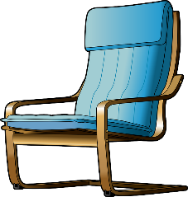 The “Empty Chair”Who: Jeremy; Grandma and Grandpa; and PLL Therapist & PLL Case              ManagerWhat: Jeremy will write out, on paper, his individual list of resentments (Emotional debt to abusive biological father). Along with the specific offences done by his father, he will alsowrite down the messages that he perceived about himself from the	actions or attitudes of his father and the feelings or beliefs related	to his self-image. Using his imagination, Jeremy (looking at the symbolic chair) will            call his father by name, telling him specifically what he did to cause            him pain and the messages he received (feelings/beliefs). Jeremy will state “I forgive you, the debt is now cancelled, you owe              me nothing, and I release you from further payment for the            injuries to me.” At the end of the session, Jeremy will discuss the fears of future 	hurts from remembering more past offences or facing new offences            (relapse prevention). The written list will be burned as a family ceremony after thesession. When: Friday, November 20th at 6:00 PMWhere: In the home How: Grandparents will provide notebook for Jeremy to write in during            session. Grandmother will provide “stuffed person” to sit in the “empty            chair”. Jeremy will select his own “soothing” music to listen to during the            writing time. 